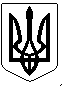                                                       УКРАЇНАПОГРЕБИЩЕНСЬКИЙ МІСЬКИЙ ГОЛОВАВІННИЦЬКОГО РАЙОНУ   ВІННИЦЬКОЇ ОБЛАСТІ                                              РОЗПОРЯДЖЕННЯ10 березня 2022 року          №40 Про 27 сесію Погребищенської  міської ради  8 скликання            Керуючись статтями 26,42,46,59 Закону України «Про місцеве самоврядування в Україні», статтями 21,36,129 регламенту Погребищенської міської ради 8 скликання, затвердженого рішенням №3 1 сесії міської ради 8 скликання від 27 листопада 2020 року, рішенням 21 сесії міської ради 8 скликання від 23.12.2021 року №138-21-8/2127 «Про план роботи Погребищенської міської ради на 2022 рік»:    1.Скликати 27 чергову сесію Погребищенської міської ради 8 скликання 31 березня 2022 року о 10.00 у великій залі засідань міської ради та затвердити її орієнтовний порядок денний (додається). 2.Засідання  постійних комісій міської ради провести за окремими планами. 3.На  пленарне  сесійне засідання   запрошуються  депутати   міської  ради, перший заступник та заступники міського голови, представники засобів масової інформації. 4.Це розпорядження оприлюднити згідно з чинним законодавством. 5.Контроль за виконанням цього розпорядження покласти на секретаря міської ради П.Шафранського.            Міський голова                             Сергій  ВОЛИНСЬКИЙ                                                                                                             ЗАТВЕРДЖЕНО                                                                              Розпорядження міського голови	                          10.03.2022 р. №40                                                Порядок денний27 сесії Погребищенської міської ради 8 скликання                                      31 березня 2022 року      1.Земельні питання.     Доп.Мельничук Д.М. – начальник відділу регулювання земельних відносин, охорони навколишнього природного середовища.     Співдоп.Лісовий О.Ю. – голова постійної комісії з питань сільськогосподарського виробництва, регулювання земельних відносин, охорони довкілля, раціонального використання надр.      2.Про хід виконання Комплексної оборонно-правоохоронної програми Погребищенської міської територіальної громади на 2021-2025 роки      Доп.Скарбовійчук С.М. - начальник відділу з питань оборонної роботи, цивільного захисту та взаємодії з правоохоронними органами Погребищенської міської ради. Співдоп.Никитюк В.О. – голова постійної комісії з питань регламенту, депутатської діяльності і етики, гласності, адміністративного устрою, забезпечення законності, протидії корупції.     3.Про затвердження Комплексної програми захисту населення і території Погребищенської міської територіальної громади у разі загрози та виникнення надзвичайних ситуацій на 2022-2025 роки      Доп.Скарбовійчук С.М. - начальник відділу з питань оборонної роботи, цивільного захисту та взаємодії з правоохоронними органами Погребищенської міської ради.     Співдоп.Никитюк В.О. – голова постійної комісії з питань регламенту, депутатської діяльності і етики, гласності, адміністративного устрою, забезпечення законності, протидії корупції.     4.Про внесення та затвердження змін до міської цільової Програми соціального захисту жителів Погребищенської міської  територіальної громади на 2022 рік»       Доп.Ткачук В.В.–начальник управління соціального захисту населення Погребищенської міської ради.      Співдоп. Гнатюк Т.В. – голова постійної комісії з питань освіти, культури і туризму,  спорту, роботи з молоддю,   охорони здоров’я, соціального захисту населення, роботи з ветеранами.    5.Про внесення змін до  бюджету Погребищенської міської територіальної громади на 2022 рік    Доп.Недошовенко О.В.-начальник фінансового управління Погребищенської міської ради.   Співдоп.Медик І.В. – голова постійної комісії з питань планування фінансів і бюджету, соціально-економічного розвитку територіальної громади.     6.Про  затвердження порядку та нормативу відрахування частини чистого прибутку (доходу) для підприємств комунальної власності Погребищенської міської територіальної громади, яка підлягає зарахуванню до бюджету міської територіальної громади.     Доп.Недошовенко О.В.-начальник фінансового управління Погребищенської міської ради.    Співдоп.Медик І.В. – голова постійної комісії з питань планування фінансів і бюджету, соціально-економічного розвитку територіальної громади.     7.Про участь в конкурсному відборі проектів водопостачання та водовідведення у рамках співфінансування з обласної програми «Питна вода» Вінницької області на 2021-2025 роки у 2022 році     Доп.Лабенко Є.М. – начальник відділу економічного розвитку, інвестицій, стратегічного планування Погребищенської міської ради.Співдоп. Тарасюк  М.О. – голова постійної комісії з питань управління комунальною власністю, роботи промисловості, транспорту і зв’язку, будівництва, комунального господарства, торгівлі, побутового обслуговування населення, комплексного розвитку  та благоустрою населених пунктів.                                              8.Про затвердження порядку, тарифів надання соціальних послуг за плату з встановленням диференційованої плати за соціальні послуги Комунальної установи «Погребищенський територіальний центр соціального обслуговування (надання соціальних послуг)»  Погребищенської міської ради Вінницького району Вінницької області».     Доп.Громкович М.І. – директор КУ «Погребищенський територіальний центр соціального обслуговування (надання соціальних послуг)»  Погребищенської міської ради.     Співдоп. Гнатюк Т.В. – голова постійної комісії з питань освіти, культури і туризму,  спорту, роботи з молоддю,   охорони здоров’я, соціального захисту населення, роботи з ветеранами.Секретар міської ради                                                         Петро ШАФРАНСЬКИЙ